УКРАЇНАМЕНСЬКА  МІСЬКА  РАДАМенського району Чернігівської областіР О З П О Р Я Д Ж Е Н Н ЯВід 03 січня 2020 року		№ 4Про організацію та проведення приписки громадян України 2003 року народження до призовної дільниці в січні – березні 2020 рокуВідповідно до пункту 1 статті 36, підпунктом 20 пункту 4 статті 42 Закону України «Про місцеве самоврядування в Україні», ст. 14 Закону України «Про військовий обов’язок і військову службу», вимог розділу ІІІ «Положення про підготовку і проведення призову громадян України на строкову військову службу та прийняття призовників на військову службу за контрактом», затвердженого Постановою Кабінету Міністрів України від 21.03.2002 року № 352, розпорядження голови Менської районної державної адміністрації від 17.12.2019 р. № 255 з метою організованого і якісного проведення приписки до призовної дільниці юнаків 2003 року народження:З 13 січня по 31 березня 2020 року провести приписку громадян 2003 року народження до призовної дільниці. До призовної дільниці приписуються громадяни, яким у рік приписки виповнюється 17 років. Приписка проводиться Менським районним територіальним центром комплектування та соціальної підтримки.Приписці до призовної дільниці підлягають усі юнаки, які постійно чи тимчасово проживають на території населених пунктів Менської міської об’єднаної територіальної громади, крім осіб, що відбувають покарання в установах виконання покарань або до яких застосовано примусові заходи медичного характеру, іноземних громадян та осіб без громадянства.Відділу освіти, сектору сім'ї, молоді та спорту Менської міської ради:	2.1 Виявити всіх юнаків, які не мають базової середньої освіти, не володіють або слабо володіють українською мовою і закріпити їх за відповідними навчально-виховними закладами. 	2.2.Належним чином організувати спортивно-масову роботу із призовниками та юнаками допризовного віку, залучати їх до здачі норм спортивних розрядів.В.о. старост, керівникам підприємств, установ, організацій і навчальних закладів Менської міської ради:	3.1 Забезпечити своєчасне подання до районного територіального центру комплектування та соціальної підтримки списків юнаків, які підлягають приписці.	3.2 Забезпечити організований збір документів, які необхідні для оформлення особових справ призовників, оповіщення та своєчасну явку юнаків на призовну дільницю відповідно до графіку проведення приписки згідно додатку 1 та розрахунку явки юнаків 2003 р.н. для проходження рентгенологічного дослідження органів грудної клітки, ЕКГ та здачі аналізів під час проходження приписки згідно додатку 2.4. Контроль за виконанням розпорядження покласти на заступника міського голови з питань діяльності виконавчого комітету Менської міської ради Вишняк Т.С.Міський голова	Г.А. Примаков Додаток 1до розпорядженняміського голови03 січня 2020 року № 4Г Р А Ф І Квиклику юнаків 2003 року народження до Менського РТЦК та СП
за днями явки на комісію з припискиДодаток 2до розпорядженняміського голови03 січня  2020 року № 4РОЗРАХУНОКявки юнаків 2003 р.н. для проходження рентгенологічного дослідження органів грудної клітки, ЕКГ та здачі аналізів під час проходження приписки№ з/пНазва населеного пункту, 
закладу освітиНазва населеного пункту, 
закладу освіти17.01.20.01.22.01.Р Е З Е Р В Н І
Д Н І№ з/пНазва населеного пункту, 
закладу освітиНазва населеного пункту, 
закладу освіти202020202020Р Е З Е Р В Н І
Д Н ІМенська районна гімназія222223.01. 202024.01. 202027.01.202014.02.202028.02.202013.03.202027.03.2020Менський ОЗЗСО І-ІІІ ст. ім. Т.Г. Шевченка292923.01. 202024.01. 202027.01.202014.02.202028.02.202013.03.202027.03.2020БІРКІВКА40323.01. 202024.01. 202027.01.202014.02.202028.02.202013.03.202027.03.2020БЛИСТОВА4423.01. 202024.01. 202027.01.202014.02.202028.02.202013.03.202027.03.2020ВЕЛИЧКІВКА3323.01. 202024.01. 202027.01.202014.02.202028.02.202013.03.202027.03.2020ДЯГОВА5523.01. 202024.01. 202027.01.202014.02.202028.02.202013.03.202027.03.2020КИСЕЛІВКА1023.01. 202024.01. 202027.01.202014.02.202028.02.202013.03.202027.03.2020КУКОВИЧІ40323.01. 202024.01. 202027.01.202014.02.202028.02.202013.03.202027.03.2020ЛІСКИ3323.01. 202024.01. 202027.01.202014.02.202028.02.202013.03.202027.03.2020МАКОШИНО7723.01. 202024.01. 202027.01.202014.02.202028.02.202013.03.202027.03.2020ОСЬМАКИ1123.01. 202024.01. 202027.01.202014.02.202028.02.202013.03.202027.03.2020САДОВЕ-23.01. 202024.01. 202027.01.202014.02.202028.02.202013.03.202027.03.2020СЕМЕНІВКА2223.01. 202024.01. 202027.01.202014.02.202028.02.202013.03.202027.03.2020СИНЯВКА3323.01. 202024.01. 202027.01.202014.02.202028.02.202013.03.202027.03.2020СЛОБІДКА2223.01. 202024.01. 202027.01.202014.02.202028.02.202013.03.202027.03.2020СТОЛЬНЕ7723.01. 202024.01. 202027.01.202014.02.202028.02.202013.03.202027.03.2020УШНЯ1123.01. 202024.01. 202027.01.202014.02.202028.02.202013.03.202027.03.2020ФЕСЬКІВКА7423.01. 202024.01. 202027.01.202014.02.202028.02.202013.03.202027.03.2020ВСЬОГОВСЬОГО35382623.01. 202024.01. 202027.01.202014.02.202028.02.202013.03.202027.03.2020№ з/пНазва населеного пунктуНазва населеного пункту13.01.14.01.16.01.17.01.20.01.21.01.№ з/пНазва населеного пунктуНазва населеного пункту202020202020202020202020Менська гімназія2222Р Е З Е Р В Н И Й    Д Е Н ЬР Е З Е Р В Н И Й    Д Е Н ЬР Е З Е Р В Н И Й    Д Е Н ЬМенський ОЗЗСО І-ІІІ ст. ім. Т.Г. Шевченка2929Р Е З Е Р В Н И Й    Д Е Н ЬР Е З Е Р В Н И Й    Д Е Н ЬР Е З Е Р В Н И Й    Д Е Н ЬБІРКІВКА403Р Е З Е Р В Н И Й    Д Е Н ЬР Е З Е Р В Н И Й    Д Е Н ЬР Е З Е Р В Н И Й    Д Е Н ЬБЛИСТОВА44Р Е З Е Р В Н И Й    Д Е Н ЬР Е З Е Р В Н И Й    Д Е Н ЬР Е З Е Р В Н И Й    Д Е Н ЬВЕЛИЧКІВКА33Р Е З Е Р В Н И Й    Д Е Н ЬР Е З Е Р В Н И Й    Д Е Н ЬР Е З Е Р В Н И Й    Д Е Н ЬДЯГОВА55Р Е З Е Р В Н И Й    Д Е Н ЬР Е З Е Р В Н И Й    Д Е Н ЬР Е З Е Р В Н И Й    Д Е Н ЬКИСЕЛІВКА10Р Е З Е Р В Н И Й    Д Е Н ЬР Е З Е Р В Н И Й    Д Е Н ЬР Е З Е Р В Н И Й    Д Е Н ЬКУКОВИЧІ403Р Е З Е Р В Н И Й    Д Е Н ЬР Е З Е Р В Н И Й    Д Е Н ЬР Е З Е Р В Н И Й    Д Е Н ЬЛІСКИ33Р Е З Е Р В Н И Й    Д Е Н ЬР Е З Е Р В Н И Й    Д Е Н ЬР Е З Е Р В Н И Й    Д Е Н ЬМАКОШИНО77Р Е З Е Р В Н И Й    Д Е Н ЬР Е З Е Р В Н И Й    Д Е Н ЬР Е З Е Р В Н И Й    Д Е Н ЬОСЬМАКИ11Р Е З Е Р В Н И Й    Д Е Н ЬР Е З Е Р В Н И Й    Д Е Н ЬР Е З Е Р В Н И Й    Д Е Н ЬСАДОВЕ-Р Е З Е Р В Н И Й    Д Е Н ЬР Е З Е Р В Н И Й    Д Е Н ЬР Е З Е Р В Н И Й    Д Е Н ЬСЕМЕНІВКА22Р Е З Е Р В Н И Й    Д Е Н ЬР Е З Е Р В Н И Й    Д Е Н ЬР Е З Е Р В Н И Й    Д Е Н ЬСИНЯВКА33Р Е З Е Р В Н И Й    Д Е Н ЬР Е З Е Р В Н И Й    Д Е Н ЬР Е З Е Р В Н И Й    Д Е Н ЬСЛОБІДКА22Р Е З Е Р В Н И Й    Д Е Н ЬР Е З Е Р В Н И Й    Д Е Н ЬР Е З Е Р В Н И Й    Д Е Н ЬСТОЛЬНЕ77Р Е З Е Р В Н И Й    Д Е Н ЬР Е З Е Р В Н И Й    Д Е Н ЬР Е З Е Р В Н И Й    Д Е Н ЬУШНЯ11Р Е З Е Р В Н И Й    Д Е Н ЬР Е З Е Р В Н И Й    Д Е Н ЬР Е З Е Р В Н И Й    Д Е Н ЬФЕСЬКІВКА74Р Е З Е Р В Н И Й    Д Е Н ЬР Е З Е Р В Н И Й    Д Е Н ЬР Е З Е Р В Н И Й    Д Е Н ЬВСЬОГОВСЬОГО353826Р Е З Е Р В Н И Й    Д Е Н ЬР Е З Е Р В Н И Й    Д Е Н ЬР Е З Е Р В Н И Й    Д Е Н Ь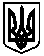 